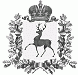 АДМИНИСТРАЦИЯ РАБОЧЕГО ПОСЁЛКА ШАРАНГАШАРАНГСКОГО МУНИЦИПАЛЬНОГО РАЙОНАНИЖЕГОРОДСКОЙ ОБЛАСТИПОСТАНОВЛЕНИЕот 07.07.2017							N63Об обеспечении дорожного движения в ходе проведения праздника «День поселка» 29 июля 2017 года        На основании решения поселкового Совета рабочего поселка Шаранга Шарангского муниципального района Нижегородской области от 20.06.2017 №19 «О проведении праздника «День поселка»» и в целях обеспечения безопасности дорожного движения в ходе проведения праздника «День поселка» 29 июля 2017 года, администрация рабочего посёлка Шаранга Шарангского муниципального района Нижегородской области (далее – администрация р.п.Шаранга)    п о с т а н о в л я е т:             1.Закрыть движение транспортных средств в р.п.Шаранга с 07:30  29.07.2017 года до 07:00 30.07.2017 года:- на участке улицы Ленина  от нового здания Суда  до пересечения с ул.Первомайской, ул.Комсомольской;- на участке ул. Советская от пересечения с ул. Старыгина  до пересечения с ул. Большевиков;- на участке ул. Свободы  до пересечения с ул. Первомайской и ул.Комсомольской;- на участке улицы Первомайской от пересечения ул.Свободы до пересечения с улицей Старыгина.- на участке ул.Свободы до пересечения с ул.Старыгина (въезд от площади магазина №4 к стадиону)              2. Информировать  пользователей автомобильных дорог о перекрытии  движения транспорта  с 07:30  29.07.2017 года до 07:00 30.07.2017 года на участках улиц, указанных в п.1 настоящего постановления.             3. Рекомендовать Отделению полиции (по обслуживанию Шарангского района) МО МВД России «Уренский»:             3.1. Обеспечить охрану общественного порядка и  общественную безопасность в местах проведения торжественных мероприятий, посвященных празднованию 270-летия со дня основания р.п. Шаранга  и на прилегающей территории с 17:00 28.07.2017 года до 07:00 30.07.2017 г.             3.2. Осуществить  мероприятия  по перекрытию движения транспортных средств с 07:30  29.07.2017 года до 07:00 30.07.2017 года   на участках улиц, указанных в п.1 настоящего постановления.            3.3. Проводить проверку на наличие подпольной торговли спиртными напитками во время празднования, а также проверку мест курения в общественном месте.            4.  Рекомендовать МУП «Шарангское ПАП» :             4.1.Внести изменения  в маршруты движения  наземного пассажирского  транспорта с 05:00  29.07.2017 года до 07:00 30.07.2017 года на участках улиц, указанных в п.1 настоящего постановления.              4.2. Производить отправку автобусов с 05:00 29.07.2017 года до 07:00 30.07.2017 года со стороны ул.Кольцова (с торца здания автостанции).            5. Контроль  за выполнением настоящего постановления оставляю за собой. Глава  администрации	С.В.Краев